Name________________________
 	   Date___________                  #_____ 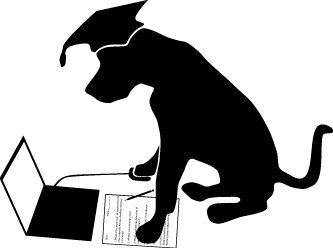                                                    3rd Grade Math Basic Test 6 - http://www.prepdog.org/3rd/3mb6.htm
Total correct:  ____/25Draw your own pizzas.  Create three pizzas.  One pizza has 2/4 slices gone, one pizza with 3/6 slices gone, and one pizza has ½ slices gone.  Look at all three pizzas and decide what all the pizzas have in common.http://www.prepdog.org/3rd/3mb6.htm                                                                                         Prepdog.org- copyright 2014                                                                              #AnswerShow me how your brain works.  Explain or sketch how you solved the problem.Understanding1.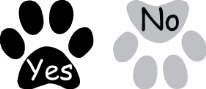 2.3.4.5.6.7.8.9.10.11.12.13.14.15.16.17. 18.19.20.21.22.23.24.25.